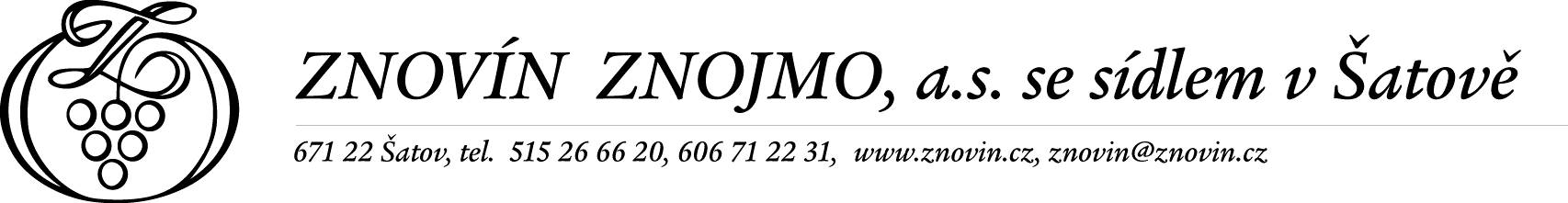 Den Znovín Walkingu 20. dubna 2019
Seznam vín pro obě trasyTRASA Č. 1 TRASA Č. 2 Celý sortiment nabízených vín můžete zakoupit v prodejně vín v Louckém klášteře, která je otevřena 
denně: Po - Pá 9.00 - 18.00 hod., So, Ne 9.00 - 12.30, 13.00 - 18.00 hod.Kdo při nákupu odevzdá svou ochutnávací skleničku, získá slevu na nákup 10%. Akce platí 20. a 21. 4. 2019Poř. čísloPoř. čísloOdrůda, ročník
stupeň jakosti, zařazení podle zbytkového cukru, obsah lahve
analytické hodnotyČíslo
šaržeVinařská obec
Viniční trať
Vinařský regionCena lahve včetně DPHOchutnávkový stánek na vinici Šobes
otevřeno 9.00 – 18.00 hod.1Ryzlink vlašský  2017 Terroir Club
pozdní sběr, polosuché, 0,75 l
zbytkový cukr: 10,6 g/l, kyseliny: 7,0 g/l,
alkohol: 12,0 %, bezcukerný extrakt: 23,9 g/l7318Podmolí
Šobes
Znojemsko240 KčOchutnávkový stánek na vinici Šobes
otevřeno 9.00 – 18.00 hod.2Ryzlink rýnský  2015 Terroir Club
pozdní sběr, suché, 0,75 l
zbytkový cukr: 8,1 g/l, kyseliny: 6,5 g/l,
alkohol: 12,5 %, bezcukerný extrakt: 24,4 g/l5039Podmolí
Šobes
Znojemsko260 KčOchutnávkový stánek na vinici Šobes
otevřeno 9.00 – 18.00 hod.3Cabernet Sauvignon rosé  2018
pozdní sběr, polosladké, 0,75 l
zbytkový cukr: 19,8 g/l, kyseliny: 7,2 g/l,
alkohol: 13,0 %, bezcukerný extrakt: 24,9 g/l8387Slup
Dívčí vrch
Znojemsko150 KčOchutnávkový stánek na vinici Šobes
otevřeno 9.00 – 18.00 hod.4Tramín červený  2018 Terroir Lacerta viridis
pozdní sběr, polosladké, 0,75 l
zbytkový cukr: 25,0 g/l, kyseliny: 7,0 g/l,
alkohol: 12,5 %, bezcukerný extrakt: 25,9 g/l8319Hnanice
U Chlupa
Znojemsko170 KčOchutnávkový stánek na vinici Knížecí vrch
otevřeno 9.00 – 16.00 hod.5Dornfelder  2018 ročníkové víno
jakostní víno, suché, 0,75 l
zbytkový cukr: 3,0 g/l, kyseliny: 4,4 g/l,
alkohol: 12,5 %, bezcukerný extrakt: 28,3 g/l8395Miroslav
Weinperky
Znojemsko120 KčOchutnávkový stánek na vinici Knížecí vrch
otevřeno 9.00 – 16.00 hod.6Veltlínské zelené  2018 ročníkové víno
jakostní víno, suché, 0,75 l
zbytkový cukr: 3,6 g/l, kyseliny: 6,7 g/l,
alkohol: 12,0 %, bezcukerný extrakt: 23,2 g/l8317Vrbovec
Šác
Znojemsko110 KčOchutnávkový stánek na vinici Knížecí vrch
otevřeno 9.00 – 16.00 hod.7Sauvignon  2018 Terroir Lacerta viridis
pozdní sběr, suché, 0,75 l
zbytkový cukr: 7,1 g/l, kyseliny: 6,9 g/l,
alkohol: 12,5 %, bezcukerný extrakt: 24,7 g/l8318Hnanice
Knížecí vrch
Znojemsko160 KčOchutnávkový stánek na vinici Knížecí vrch
otevřeno 9.00 – 16.00 hod.8Pálava  2017 Terroir Club výběr z hroznů, polosladké, 0,75 l
zbytkový cukr: 21,5 g/l, kyseliny: 6,9 g/l,
alkohol: 12,5 %, bezcukerný extrakt: 22,7 g/l7361Hnanice
U Chlupa
Znojemsko160 KčPoř. čísloPoř. čísloOdrůda, ročník
stupeň jakosti, zařazení podle zbytkového cukru, obsah lahve
analytické hodnotyČíslo
šaržeVinařská obec
Viniční trať
Vinařský regionCena lahve včetně DPHOchutnávkový stánek na vinici Staré vinice
otevřeno 9.00 – 18.00 hod.9Sauvignon  2018 green
pozdní sběr, suché, 0,75 l
zbytkový cukr: 5,9 g/l, kyseliny: 6,3 g/l,
alkohol: 12,5 %, bezcukerný extrakt: 23,0 g/l8336Stošíkovice na Louce
U tří dubů
Znojemsko180 KčOchutnávkový stánek na vinici Staré vinice
otevřeno 9.00 – 18.00 hod.10Rulandské bílé  2018 Terroir Lacerta viridis
pozdní sběr, suché, 0,75 l
zbytkový cukr: 7,2 g/l, kyseliny: 6,6 g/l,
alkohol: 12,5 %, bezcukerný extrakt: 24,7 g/l8364Hnanice
Fládnická
Znojemsko160 KčOchutnávkový stánek na vinici Staré vinice
otevřeno 9.00 – 18.00 hod.11Irsai Oliver  2018 ročníkové víno
jakostní víno, polosladké, 0,75 l
zbytkový cukr: 16,0 g/l, kyseliny: 6,4 g/l,
alkohol: 11,5 %, bezcukerný extrakt: 22,8 g/l8324Hnanice
U Chlupa
Znojemsko120 KčOchutnávkový stánek na vinici Staré vinice
otevřeno 9.00 – 18.00 hod.12Viognier  2018
moravské zemské víno, polosuché, 0,75 l
zbytkový cukr: 15,0 g/l, kyseliny: 7,0 g/l,
alkohol: 12,5 %, bezcukerný extrakt: 8358Havraníky
Staré vinice
Znojemsko120 KčOchutnávkový stánek u Moravského sklípku v Šatově
otevřeno 9.00 – 16.00 hod.13Zweigeltrebe  2017 Terroir Club
pozdní sběr, suché, 0,75 l
zbytkový cukr: 2,3 g/l, kyseliny: 4,2 g/l,
alkohol: 12,0 %, bezcukerný extrakt: 27,8 g/l7390Nosislav
Přední hory
Hustopečsko150 KčOchutnávkový stánek u Moravského sklípku v Šatově
otevřeno 9.00 – 16.00 hod.14Veltlínské zelené  2018 Ledňáček říční
pozdní sběr, suché, 0,75 l
zbytkový cukr: 7,3 g/l, kyseliny: 6,9 g/l,
alkohol: 12,5 %, bezcukerný extrakt: 25,7 g/l8311Krhovice
Skalka
Znojemsko170 KčOchutnávkový stánek u Moravského sklípku v Šatově
otevřeno 9.00 – 16.00 hod.15Sylvánské zelené  2018 Ledňáček říční
pozdní sběr, suché, 0,75 l
zbytkový cukr: 6,5 g/l, kyseliny: 7,1 g/l,
alkohol: 11,5 %, bezcukerný extrakt: 25,0 g/l8316Miroslav
Weinperky
Znojemsko180 KčOchutnávkový stánek u Moravského sklípku v Šatově
otevřeno 9.00 – 16.00 hod.16Veltlínské zelené  2018 ročníkové víno
jakostní víno, suché, 0,75 l
zbytkový cukr: 3,6 g/l, kyseliny: 6,7 g/l,
alkohol: 12,0 %, bezcukerný extrakt: 23,2 g/l8317Vrbovec
Šác
Znojemsko110 Kč